В целях реализации и развития направления экологического, краеведческого и патриотического воспитания обучающихся, объединения усилий для практической деятельности муниципальных образовательных учреждений по защите окружающей среды и оказанию помощи птицам, в соответствии с муниципальной программой «Развитие образования в городе Ярославле» на 2015 – 2020 годыПРИКАЗЫВАЮ:Провести в период с ноября 2019 года по апрель 2020 года ежегодный городской природоохранный конкурс-акцию «Берегите птиц!» (далее – Акция).Поручить подготовку и проведение Акции муниципальному образовательному учреждению дополнительного образования Ярославскому юннатскому центру «Радуга» (директор –Яковлева Е.А.).Утвердить положение о ежегодном городском природоохранном конкурсе-акции «Берегите птиц!» (приложение).Директору муниципального образовательного учреждения дополнительного образования Ярославского юннатского центра «Радуга» (Яковлева Е.А.):Представить в департамент образования на согласование заместителю директора (Ильина Е.А.) смету расходов по проведению Акции.Произвести оплату расходов в соответствии со сметой за счёт средств, предусмотренных муниципальной программой «Развитие образования в городе Ярославле» на 2015 –2020 годы.Контроль за исполнением приказа возложить на начальника отдела дополнительного образования и воспитательной работы Абрамову Е.Г.Директор департамента									Е.А.ИвановаПриложениеУТВЕРЖДЕНОприказом департамента образования мэриигорода Ярославля 31.10.2019 № 01-05/959Положениео ежегодном городском природоохранном конкурсе-акции «Берегите птиц!»Общие положенияЕжегодный городской природоохранный конкурс-акция «Берегите птиц!» (далее – Акция) проводится в целях развития экологического и краеведческого воспитания, формирования компетентности и культуры подрастающего поколения через организацию практической деятельности по защите окружающей среды и оказанию помощи птицам. Учредитель Акции – департамент образования мэрии города Ярославля. Организатор – муниципальное образовательное учреждение дополнительного образования Ярославский юннатский центр «Радуга» (далее – ЯрЮЦ «Радуга»).Задачи Акции:направление деятельности детей и взрослых на повышение комфортности соседства человека и птиц;популяризация знаний о многообразии и особенностях птиц родного края;привлечение внимания горожан к проблемам птиц, зимующих и перелётных, гнездящихся на территории города Ярославля;повышение эффективности зимней подкормки мелких певчих птиц;поддержка инициатив по созданию дополнительных условий, способствующих привлечению мелких певчих птиц в сады и парки;выявление лучшего практического опыта 2019 – 2020учебного года по привлечению мелких певчих птиц в сады и парки города Ярославля.Акция заключается:в создании и сохранении экологически целесообразных условий привлечения мелких певчих птиц в сады, скверы и парки города;в трансляции полезного и безопасного опыта по изготовлению и установке кормушек, поилок и искусственных гнездовий (домиков).Участники АкцииК участию в Акции приглашаются обучающиеся муниципальных образовательных учреждений (далее – образовательные учреждения) всех типов, педагогические работники, приветствуется участие родителей. Возраст участников – от 6 до 18 лет.Участники Акции –команды:- дошкольных образовательных учреждений;- учреждений дополнительного образования;- общеобразовательных школ.Заявки на участие в Акцииподать не позднее 29.11.2019.на электронную почту: yargorsun@yandex.ru, по форме карточки регистрации участника Акции.Ранняя подача заявки, как и своевременное предоставление конкурсных материалов, могут повлиять на оценку жюри в случае равноценных итогов работы команд участников.Этапы проведения Акции:Iэтап: ноябрь 2019 г. – март 2020 г.– участие образовательных учреждений в мероприятиях Акции и подготовка конкурсного материала –мультимедийной презентации «Мы помогаем птицам нашего края».II этап:до 20.03.2020, с 9.00 до 17.30–предоставление образовательными учреждениями мультимедийной презентации «Мы помогаем птицам нашего края» на электронный адрес yargorsun@yandex.ruТребования к содержанию мультимедийной презентации:Регламент – не более 12 слайдов. Возможность устного представления презентации, защиты 4 – 5 минут.Фотоматериалы (форматjpg.)должнынаглядно иллюстрировать практическую деятельность детей по изучению и охране птиц.Текстовая информация выражается в свободной форме. Важно указатьназваниетерриториииместа фотосъемки,возрасти число запечатлённых участников события.III этап: 3апреля 2020 года, 15.00. – подведение итогов Акции, освещение лучшего опыта по изучению и охране птиц, награждение победителейАдрес: Ярославская областная универсальная научная библиотека имени Н. А. Некрасова, ул. Свердлова, 25В).4. Мероприятия АкцииАкция поддерживает качественное исполнение добровольческих инициатив:  «Покормите птиц зимой!», «Подарите птицам дом!» и включает в себя проведение образовательными учреждениямиследующихмероприятий.- Мероприятие № 1:04.12.2019 г. в 14.30. Участие образовательных учреждений в официальном старте добровольческой инициативы Акции «Покормите птиц зимой!» как на базе своего учреждения, так и на территориимуниципального предприятия «Городскойпарккультурыи отдыха«Парк Юбилейный»(далее – парк «Юбилейный»), пр.Ленина, 24а., Порядок проведения:сбор, регистрация участников возле сцены летней эстрады – 14.00.;информационно-игровой блок (продолжительность и содержание по погодным условиям);представление делегаций (название образовательного учреждения, отряда, девиз)блиц-выставка кормушек, изготовленных и принесённых участниками Акции (не более 3х);вывешивание кормушек;безвозмездная передача корма для мелких птиц участниками Акции представителю парка «Юбилейный».- Мероприятие № 2: Практическая деятельность по регулярной подкормке и наблюдению особенностей поведения птиц на кормушке, установленной как собственными силами, так и на кормушке, установленной кем-либо во дворе, сквере, парке.- Мероприятие № 3: Тематические эколого-просветительские беседы на тему «Оседлые и кочующие птицы Ярославля и Ярославской области».- Мероприятие № 4: Практическая деятельность по изготовлению, установке и развешиванию кормушек (ноябрь-декабрь) и/или искусственных гнездовий(декабрь - март).- Мероприятие № 5:Эстетико-просветительские выставки кормушек (ноябрь - декабрь) и/или искусственных гнездовий(декабрь – март), проведение конкурсов фотографий, рисунков, плакатов, стенгазет и т.п. в образовательном учреждении или в других общественных местах (по согласованию) с подведением итогов в свободной форме.- Мероприятие № 6:участиеобразовательныхучрежденийвофициальномстартедобровольческой инициативы Акции «Подарите птицам дом!», как на базе своего учреждения, так и на территориимуниципального предприятия парк «Юбилейный», пр.Ленина, 24а.,Официальный старт  проводится14.30 18 марта 2019 года.на территории парка «Юбилейный», пр. Ленина, 24а.Порядок проведения:сбор, регистрация участников возле сцены летней эстрады – 14.00;информационно-игровой блок (продолжительность и содержание по погодным условиям);представление делегаций (название образовательного учреждения, отряда, девиз);блиц-выставка искусственных гнездовий, плакатов, изготовленных и принесённых участниками Акции;установка искусственного гнездовья в парке;безвозмездная добровольная передача домиков для мелких птиц, принесённых участниками Акции, представителю парка «Юбилейный».Лучшие искусственные гнездовья (не более одного от образовательного учреждения) предоставляются для безвозмездной добровольной передачи гостям Акции (по предварительному согласованию), представителям администрации парка.Информационные листки, плакаты (форматА4) по окончании Акции рекомендуется сдать организатору для оценки экспертами.Мероприятия №3, № 4, № 5 могут быть проведены как многократно, так и разово. Мероприятие № 2 организуется регулярно в течение всего периода акции.Мероприятия № 1 и № 6 являются официальным стартом добровольческих инициатив «Покормите птиц зимой!» и «Подарите птицам дом!», но на своих площадках учреждениям рекомендуется проводить эту работу и в другие, более ранние, сроки.5.     Подведение итогов и награждение.Итоги подводит жюри, которое формирует организатор Акции. Итоги подводятся в трёх группах команд образовательных учреждений (организаций), объединённых по виду образовательной деятельности.Жюри оценивает конкурсные мультимедийные презентации участников Акции по 5-ти бальной системе. Призовые места по итогам Акции определяются по количеству набранных баллов. Решение жюри пересмотру не подлежит.Критерии оценивания:информативность;качество оформления;разнообразие материалов;систематичность изучения птиц и их среды обитания;авторские фотографии (заимствование на интернет-ресурсах не поощряется).Итоги Акции оформляются протоколом. Все участники Акции получают Свидетельство участника.Команды образовательных учреждений, подготовившие наиболее содержательныемультимедийные презентации, свидетельствующие о регулярной просветительской и практической деятельности по изучению и охране птиц награждаютсяДипломами учредителя I, II, III степени «За лучший практический опыт в 2019 – 2020 учебном году по изучению и охране птиц» и призами.6.     Контактная информация:тел. 8-920-102-22-12, Пашутина Наталья Викторовна,координатор Акции, заведующая биологическим отделом ЯрЮЦ «Радуга»;32-21-25, методисты ЯрЮЦ «Радуга».Форма карточки регистрации участника АкцииЗаявка(заполняется на официальном бланке учреждения)Просим зарегистрировать следующих участников ежегодного городского природоохранного конкурса – акции «Берегите птиц!», 2019 – 2020г.г.:ДатаПодпись руководителя образовательного учрежденияПечать ОУ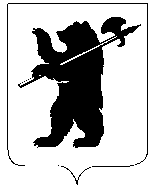 ДЕПАРТАМЕНТ ОБРАЗОВАНИЯМЭРИИ ГОРОДА ЯРОСЛАВЛЯПРИКАЗДЕПАРТАМЕНТ ОБРАЗОВАНИЯМЭРИИ ГОРОДА ЯРОСЛАВЛЯПРИКАЗДЕПАРТАМЕНТ ОБРАЗОВАНИЯМЭРИИ ГОРОДА ЯРОСЛАВЛЯПРИКАЗ31.10.201931.10.2019№ 01-05/959О проведении ежегодного Городского природоохранного конкурса-акции «Берегите птиц!»Название объединения, волонтёрского отряда, классы; номер группы - для МДОУКоличество участниковОбщеобразовательное учреждение, в котором обучается участник (графа для заполнения представителями УДО)ФИО (полностью), должность, дата рождения (число, месяц, год) педагога-наставника…………   